Szybka instrukcja uruchomienia i konfiguracji rejestratora AHDDziękujemy za zakup nowoczesnego rejestratora renomowanej firmy iCATCH który obsługuje najnowszy standard obrazu AnalogHD (AHD) TurboHD (HD-TVI) HD-CVI Analog 960H lub kamery IP (ONVIF 2.8). Rejestrator ten potrafi nagrywać obraz w rozdzielczości 8MP / 5MP / 4MP / 2MP / 1,3MP oraz 960H.Niniejsza instrukcja pozwala na szybkie i łatwe przygotowanie do podstawowej pracy z rejestratorem iCATCH.I. Domyślne ustawienia / hasła:Domyślne hasło dostępu do rejestratora dla konta admin to: 123456 
UWAGA: Konieczna jest zmiana domyślnego hasła na inne w celu zachowania bezpieczeństwa urządzenia. Firma Merx nie ponosi odpowiedzialności za urządzenia nieodpowiednio zabezpieczone.  Domyślne dane logowanie do programu ICMS PRO – Login: ADMIN, hasło: 1234W przypadku logowania przez Internet (Web lub aplikacje smartphone), dane logowania to:login: adminhasło: 123456II. Wykaz programów do obsługi rejestratorów ICATCH:Programy na komputer klasy PC (Windows):IWATCH DVR – Prosta aplikacja pozwalająca na łączenie się z rejestratorami iCatch po adresie IP lub kodzie P2P. Ogromną zaletą jest możliwość zapamiętywania danych rejestratorów z którymi nawiązano połączenie (klient wybiera z listy IP i od razu się łączy). Menu aplikacji jest identyczne jak rejestratora. Aplikację można ściągnąć bezpośrednio z rejestratora, lub poprzez nasz serwer http://serwer.merx.pl.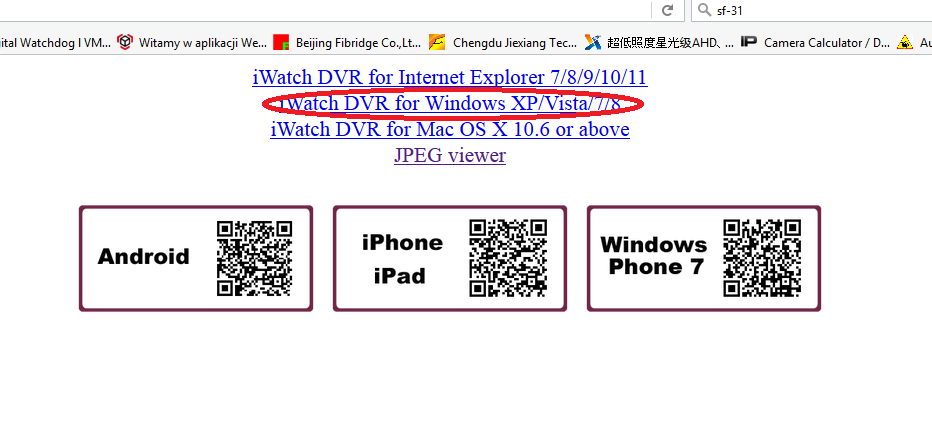 ICMS PRO – Aplikacja typu Centralny System Zarządzania, pozwala na podgląd na wielu monitorach wielu kamer podłączonych do rejestratorów ICATCH w ilości 64 kamery na każdy monitor. Aplikacja współpracuje poprzez ares IP lub kod P2P (połączenie p2p+ICMS nie jest zalecene w przypadku wolnych łącz internetowych). ICMS pro pozwala także na odtwarzanie materiału, zaplanowanie archiwizacji nagrań z rejestratorów, obsługę audio, obsługę użytkowników oraz inne.Programy na komputer klasy MACOS (IOS):IWATCH DVR – Prosta aplikacja pozwalająca na łączenie się z rejestratorami Icatch po adresie IP lub kodzie P2P. Ogromną zaletą jest możliwość zapamiętywania danych rejestratorów z którymi nawiązano połączenie (klient wybiera z listy IP i od razu się łączy). Menu aplikacji jest identyczne jak rejestratora. Aplikację można ściągnąć bezpośrednio z rejestratora, lub poprzez nasz serwer http://serwer.merx.pl.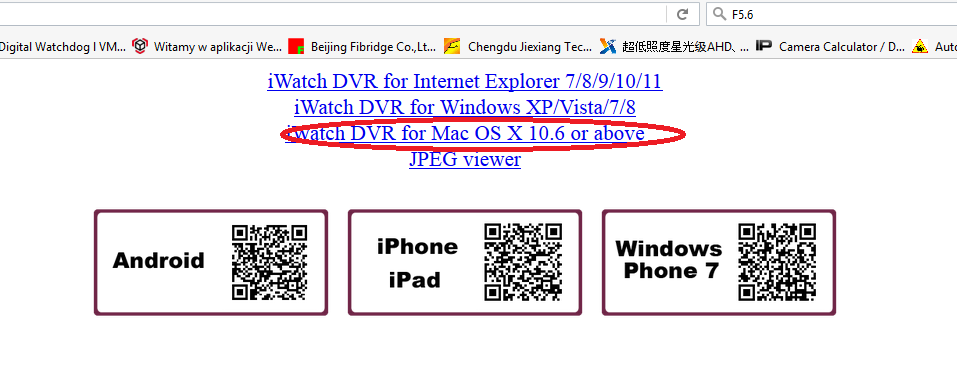 III. Program na telefony smartphone można pobrać za darmo z dostępnych na każdym telefonie sklepów, tj. w przypadku systemu:Google Android – w sklepie Google Play wyszukujemy aplikacje SocatchGoogle Android – Aplikacja do zarządzania wieloma rejestratorami (uszkodzenia dysków, brak obrazu) aplikacja dedykowana do nadzoru wielu rejestratorów ICATCH  - nazwa SoCare (należy włączyć funkcje healthcare w rejestratorze)iPhone iOS – w sklepie App Store wyszukujemy aplikację Socatch Windows Phone – w sklepie Marketplace wyszukaj aplikację iWatch DVRIV. Aplikacje dla komputerów PC z Systemem Windows:Wszystkie aplikacje można pobrać z repozytorium plików AHD: http://serwer.merx.pl/ICATCH AHD/PROGRAMY/V. Wymagane porty do pracy przez sieć:
(rejestratory iCATCH wymagają tylko jednego portu do działania w sieci!)Port HTTP (domyślnie 80)VI. Uruchamianie funkcji P2P:P2P pozwala na łączenie się z rejestratorem bez potrzeby przekierowywania jakichkolwiek portów, oraz bez potrzeby posiadania zewnętrznego adresu IP. Oznacza to ze działa nawet z Internetem oferowanym przez sieci komórkowe typu Play, T-mobile, czy Plus GSM.W celu sczytania unikalnego ID p2p, należy wejść w Konfiguracja > Informacje o systemie – pod kodem graficznym QR – znajduje się unikalny klucz P2P przypisany do rejestratora
Rys 1.1 Unikalny ID / kod QR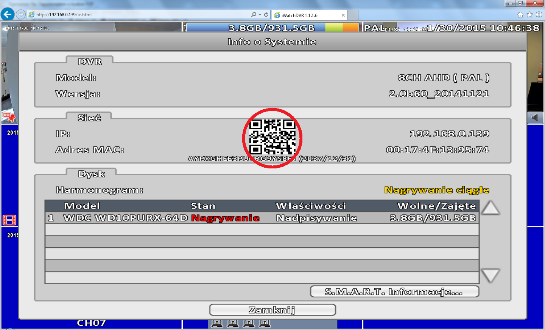 W tym momencie otrzymujemy unikalny numer ID (ciąg znaków pod kodem QR), oraz kod QR który możemy przeskanować telefonem komórkowym w celu szybkiego dodania rejestratora do aplikacji.W przypadku łączenia się poprzez komputer PC – Należy ściągnąć program IWATCHDVR z serwera (link podany na stronie 1), w programie IWATCH DVR – w oknie „host” zamiast adresu IP można wpisać unikalne ID wg rys. 1.3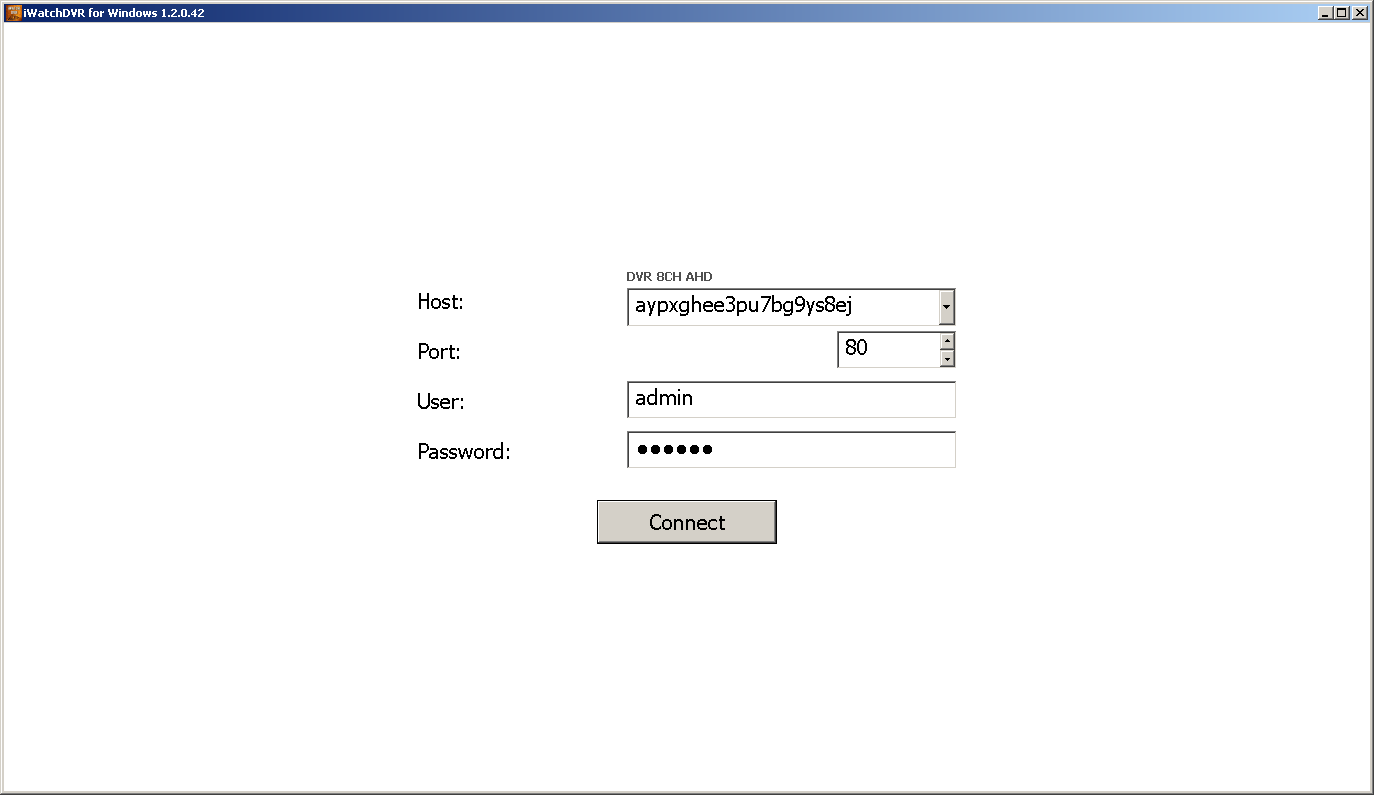 Rys 1.2 Unikalny ID / kod QRHost: Wpisujemy unikalne „ID”Port: wpisujemy port HTTP (taki jaki jest w rejestratorze)User: login(admin)Password: HasłoPo poprawnym zalogowaniu, pojawi się podział z kamerami (rys. 1.4)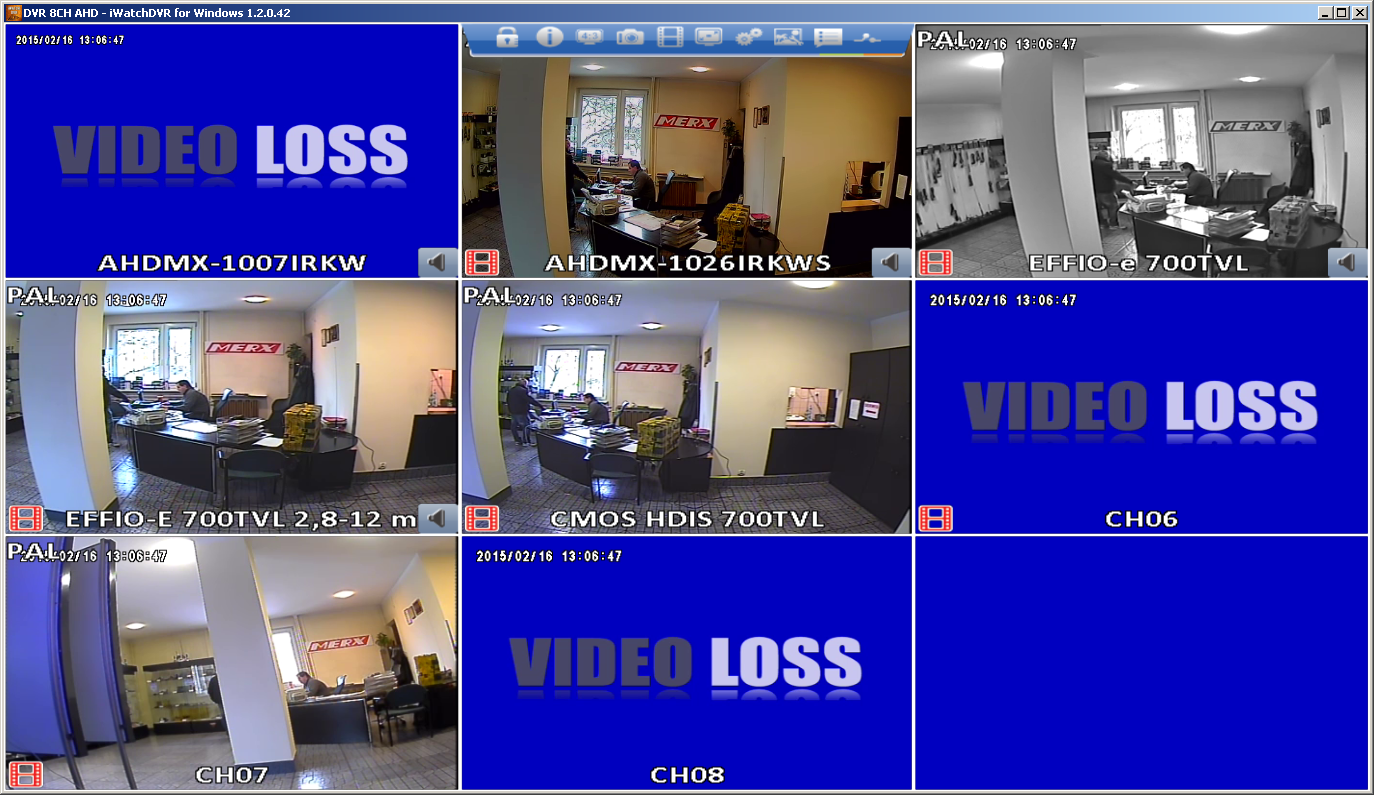 Rys 1.3 podgląd z kamerVI. Konfiguracja nagrywania z  detekcji ruchu: Funkcja detekcji ruchu pozwala na nagrywanie obrazu z kamer tylko w przypadku wystąpienia detekcji ruchu przed kamerą. Jest to bardzo pomocne, ponieważ rejestrator może nagrywać tylko wtedy jak cos się dzieje przed kamerą.  Aby uruchomić detekcje ruchu należy wejść w  „konfiguracje" -> „ ustawienia nagrań" .W tej opcji należy zaznaczyć okno wyboru przy danej kamerze pod zakładką „Nagrywanie zdarzeń” (rys. 1.5)Rys 1.4 podgląd z kamerNastępnie klikamy OK i wchodzimy do „zdarzenia konfiguracja” – zakładka detekcja ruchu , gdzie przy kamerze zaznaczamy Włącz w zakładce Detekcja ruchu (rys. 1.6)Rys 1.5 podgląd z kamerVII. Konfiguracja i uruchamianie funkcji UTC (wejście do menu kamer):Rejestratory iCatch – mają wbudowane nadajniki UTC, pozwala to na zdalne wejście do menu kamery AHD (muszą posiadać UTC) z poziomu lokalnego rejestratora lub zdalnego (np. przez WWW).W celu konfiguracji należy wejść w Konfiguracja -> Ustawienie kamery – Dla wybranego kanału do którego podłączona jest kamera obsługująca sterowanie UTC, należy włączyć (zaznaczyć) opcję UTC: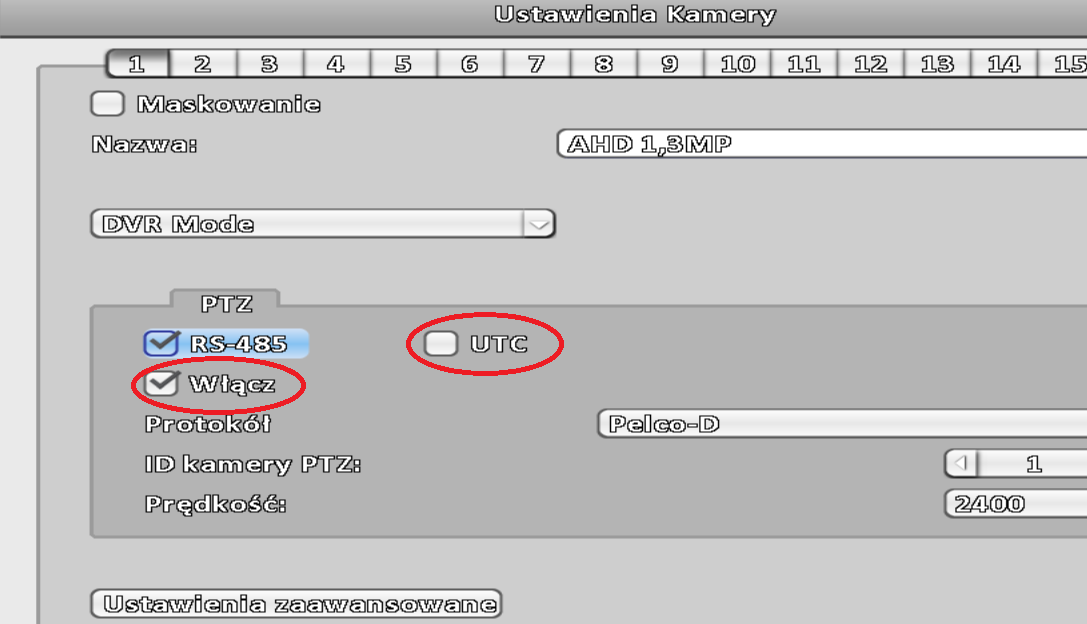 Po włączeniu jeżeli chcemy wejść do menu OSD kamery, przełączamy kamerę w tryb pełnoekranowy – i wchodzimy do funkcji PTZ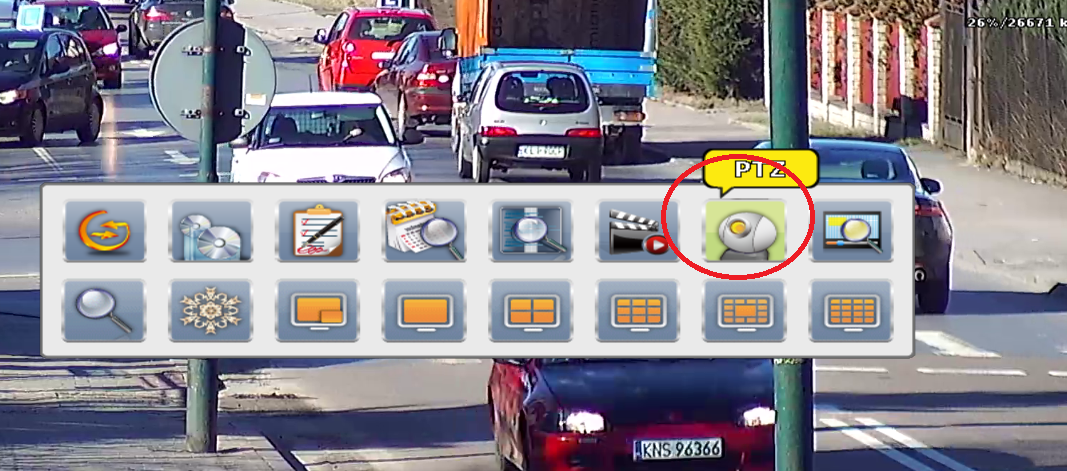 Po uruchomieniu funkcji, pojawi się okno sterownika UTC. Klikając w przycisk środkowy, można wejść do menu kamery. Strzałki odpowiadają strzałkom na joysticku przy kamerze.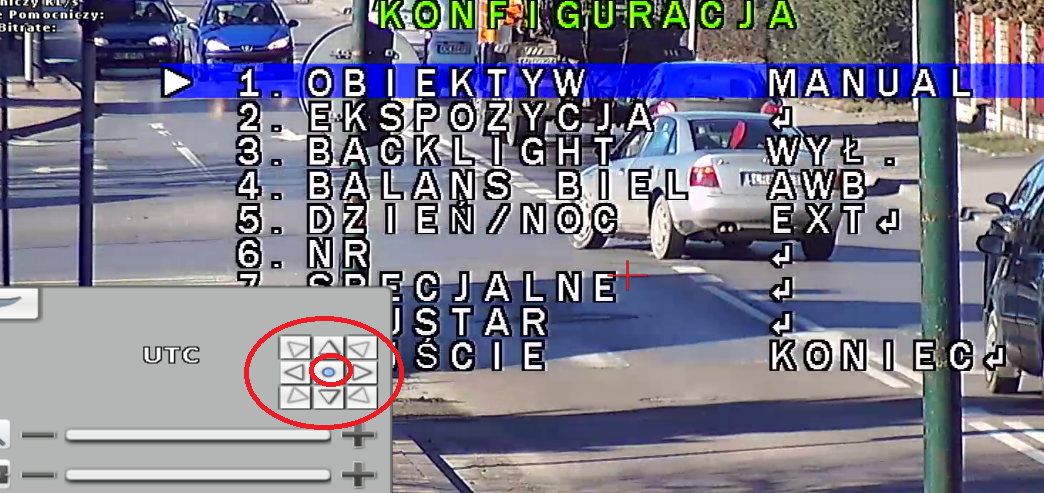 p.s. Zalecane ustawienia w kamerze zwiększające jakość obrazu o 20-30%:Ustawienie: 2. EXPOSURESense-UP -> AutoD-WDR -> Auto8. ADJUST:Sharpness -> Wejść enterem na Auto – Ustawić sharpness na 7-8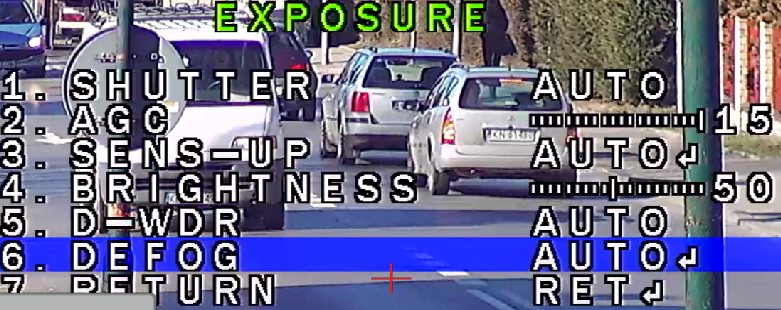 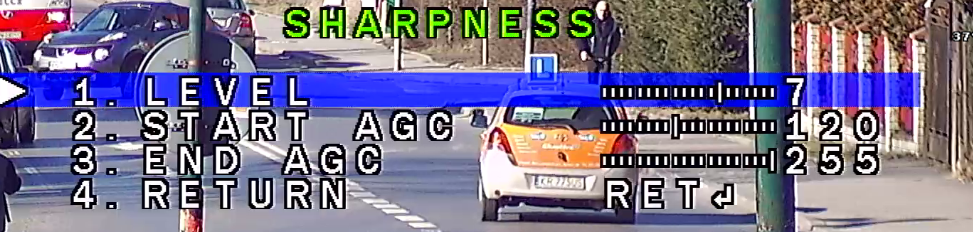 VIII. Konfiguracja i uruchamianie funkcji EQ (Equalizer wzmacniający sygnał AHD):Rejestratory ICATCH są wyposażone w funkcję EQ – funkcja ta jest odpowiedzialna za wzmocnienie sygnału wychodzącego z kamer AHD. Funkcja pozwala znacząco wzmocnić sygnał zyskując na jakości o 10-15%. Zalecana jest w przypadku stosowania dobrej  jakości przewodów, oraz krótkich odległości. PROSZĘ Pamiętać że jeżeli na obrazie są zakłócenia – one też zostaną wzmocnione.Włączenie funkcji następuje poprzez uruchomienie jej w opcji Konfiguracja -> Ustawienie kamery -> Ustawienia zaawansowane -> Ustawienie obrazu: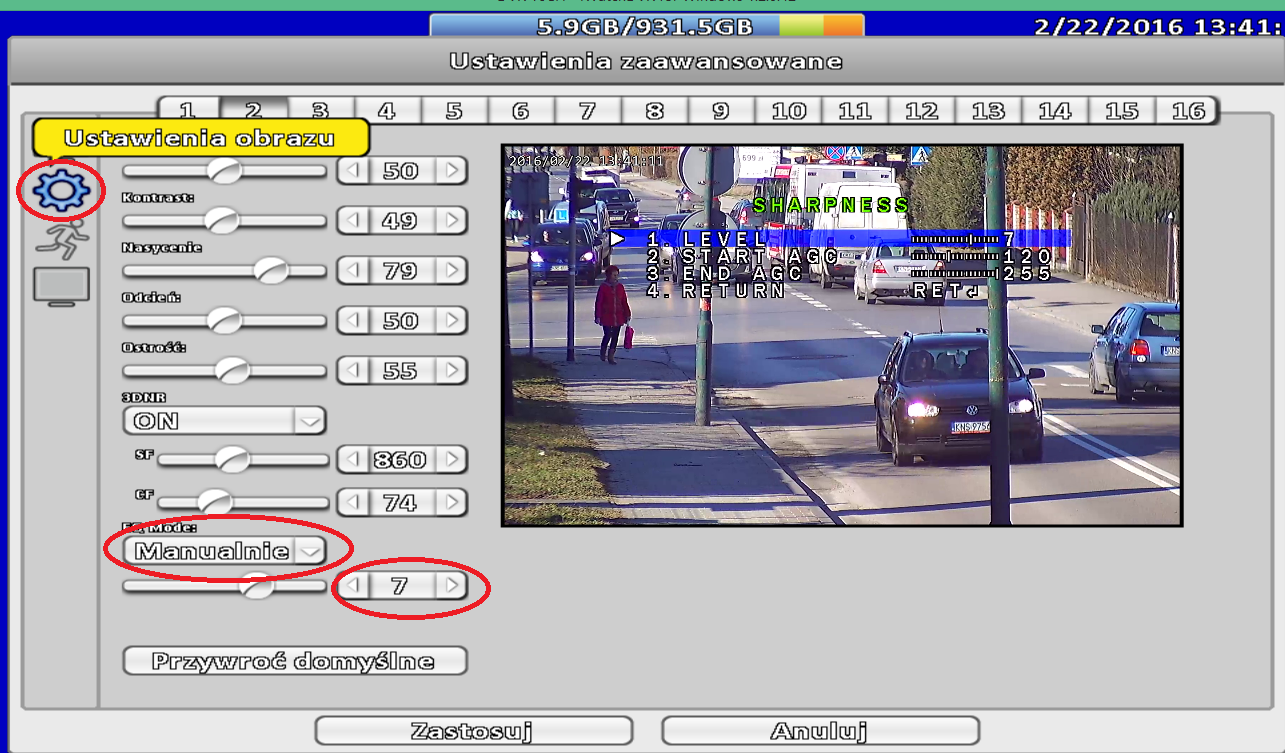 Należy EQ mode – przełączyć w tryb „Manualnie” – i dostosować wartość do akceptowalnego poziomu (przekroczenie poziomu wzmocnienia powoduje efekt przesterowania obrazu)Funkcja 3DDNR – powinna być wyłączona (włącza się ją w przypadku kiedy kamery AHD nie posiadają funkcji 3DDNR)IX. Konfiguracja bitrate strumieni głównych i pomocniczych.Zaleca się konfigurację strumieni głównych i pomocniczych w celu zoptymalizowania pracy rejestratora w sieci.Strumień pomocniczy – wykorzystywany i przesyłany jest z rejestratora w przypadku wyświetlania zdalnego obrazu w podziałach – dlatego wysoki bitrate tej funkcji może powodować powolne odświeżanie obrazu w podziałach.Zalecana jest zmiana bitrate na wartości 256-512kbit (ilość klatek można obniżyć do 12)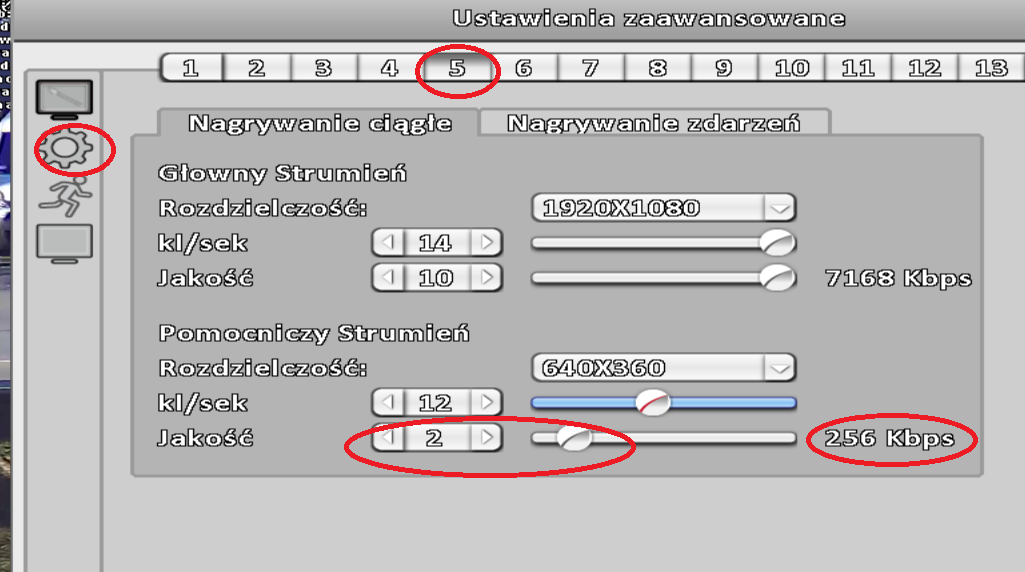 Rejestrator ma tą zaletę, że automatycznie w przypadku przełączenia kamery na pełen ekran – zacznie przesyłać i wyświetlać kamerę w głównym strumieniu (megapikselowym) – działa to dla trybu transmisji sieciowej – podglądu zdalnego przez przeglądarkę IE lub programy IWATCH DVR / ICMS PRO.Przykład  - wyświetlanie wielu kamer - strumień pomocniczy – nie wymagany jest duży upload w celu przesłania obrazu z wielu kamer: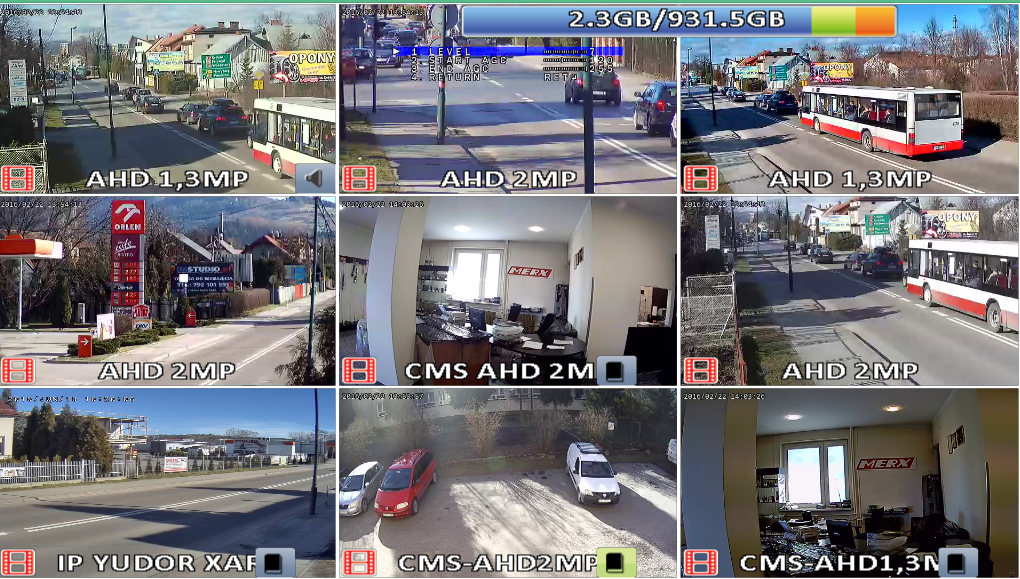 Wyświetlanie jednej kamery bitrate maks 4-5mbit: 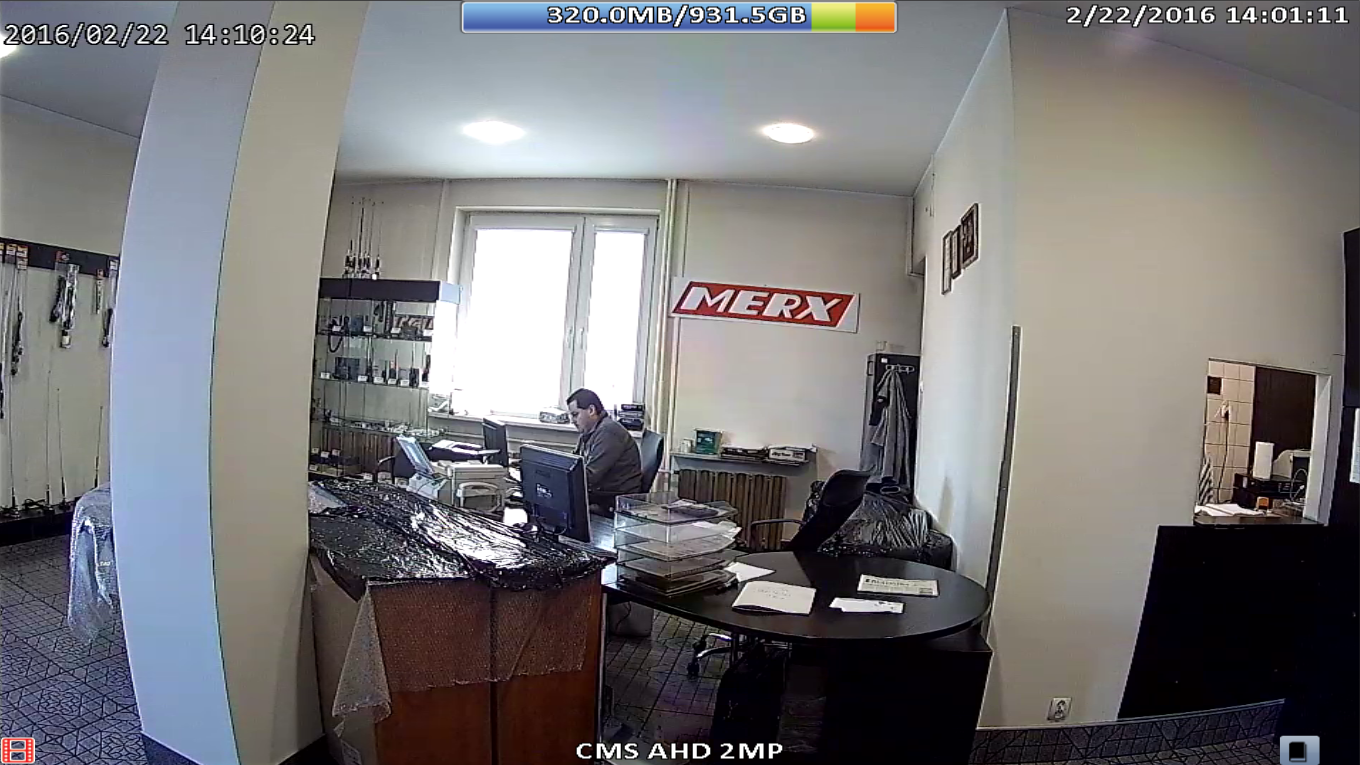 Dodatkowe informacje i wsparcie techniczne otrzymacie Państwo u dystrybutora firmy iCatch.X. Dodawanie kamer IP ONVIF – lub kamer OMNICATCHRejestratory mogą działać w trybie trybrydowym. Mogą obsługiwać naraz kamery AHD, Analogowe i IP co pozwala na dowolne wyświetlanie i nagrywanie kamer.Żeby dodać kamerę IP w opcji: Konfiguracja -> Ustawienie kamery -> zmieniamy tryb pracy kanału na „IP MODE”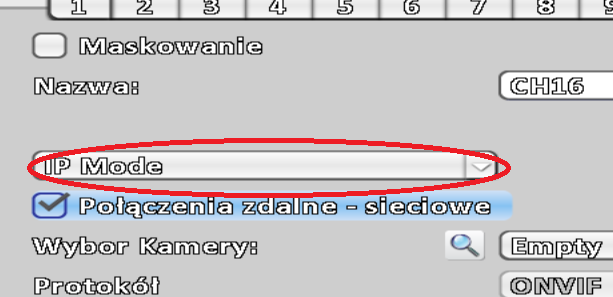 Następnie należy przycisnąć przycisk wyszukiwania kamer sieciowych: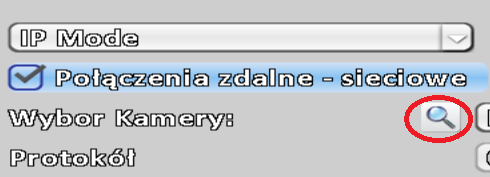 Rejestrator wyszuka kamery – żeby je dodać do listy należy przycisnąć przycisk +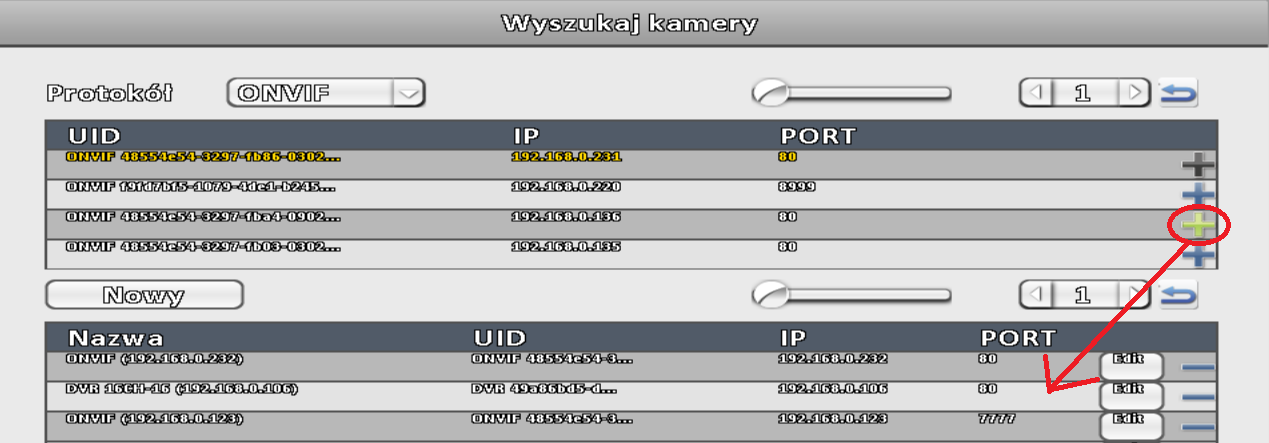 Po poprawnym dodaniu kamery powinna znajdować się ona w tabelce II: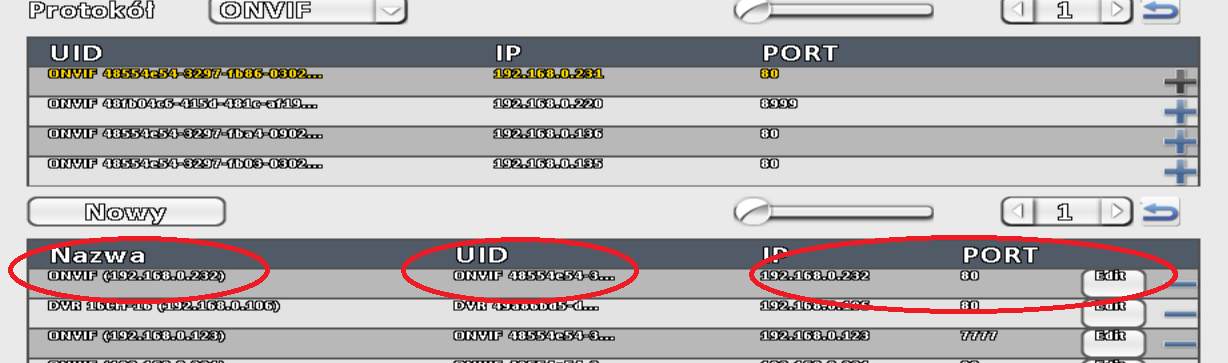 Żeby wybrać tą kamerę należy zatwierdzić oraz w oknie wyboru – włączyć wybraną kamerę i GOTOWE – obraz kamery IP powinien pojawić się na wybranym kanale: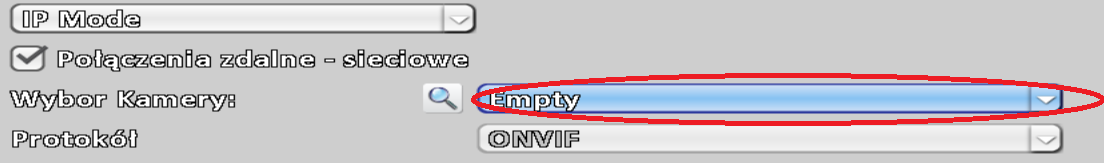 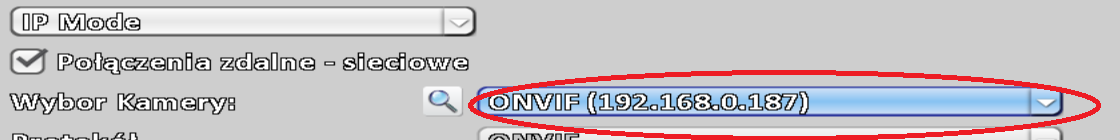 Wszystkie niezbędne oraz najnowsze programy dla rejestratorów ICATCH można znaleźć na stronie http://serwer.merx.pl